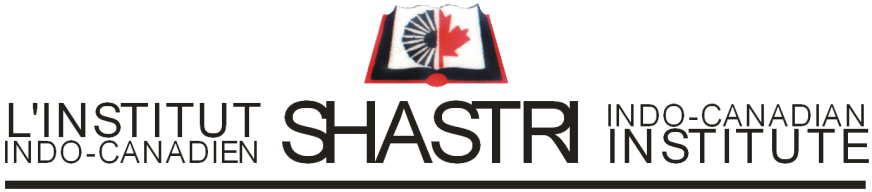 GOLDEN JUBILEE CONFERENCE AND LECTURE SERIES GRANT (GJCLSG) 2020-21FINANCIAL REPORTNote: Please Complete The Following Financial Report Detailing All Your Expenses As Part Of This Grant.Personal Details:Personal Details:First Name of Applicant: Title: Institution: Surname: Gender: M/F Applicant’s Mailing Address: Telephone: Mobile (if preferred): Fax: E-mail: Title of the Conference/Lecture proposed: Date: Venue: Number of participants: Target audience (i.e. academia, students, communities, government, etc.): Title of the Conference/Lecture proposed: Date: Venue: Number of participants: Target audience (i.e. academia, students, communities, government, etc.): 1. Please describe briefly the activities conducted as part of GJCLSG grant (150 -250 words). 1. Please describe briefly the activities conducted as part of GJCLSG grant (150 -250 words). 2. Please explain how the theme and activities of the conference/lecture series could contribute to research in the proposed areas.2. Please explain how the theme and activities of the conference/lecture series could contribute to research in the proposed areas.3. Please provide your feedback (if any) on the GJCLSG grant. 3. Please provide your feedback (if any) on the GJCLSG grant. Description of items (expenses) Amount Total Expenses Funds received by SICI 